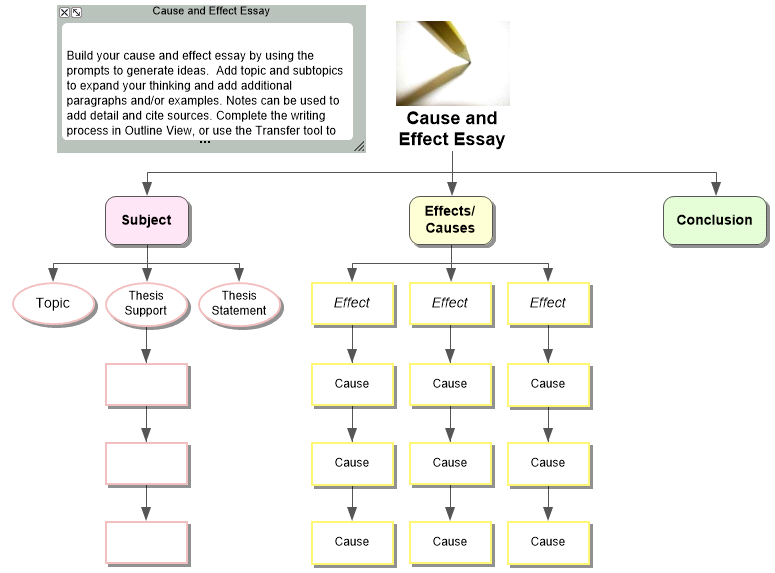 Cause and Effect Essay Build your cause and effect essay by using the prompts to generate ideas.  Add topic and subtopics to expand your thinking and add additional paragraphs and/or examples. Notes can be used to add detail and cite sources. Complete the writing process in Outline View, or use the Transfer tool to continue the writing process in a word processor. I.	SubjectA.	TopicChoose a topic for which you are able to make a cause (reason) and effect (result) connection.B.	Thesis StatementWrite a general statement that shows the relationships between the cause and the effect.C.	Thesis SupportWhich 3 points will explain or prove your thesis statement?1.	2.	3.	II.	Effects/CausesBreak down the larger topic into smaller pieces, supporting each effect with causes.A.	EffectWhat is an effect of the problem, event or issue?1.	CauseWhat causes explain why the effect happened?2.	Cause3.	CauseB.	Effect1.	Cause2.	Cause3.	CauseC.	Effect1.	Cause2.	Cause3.	CauseIII.	ConclusionHow will you sum-up the relationship between the causes and effects presented?